Appointments will be made in accordance with Article 13.02 (Appointment Procedures) and Appendix A of the CUPE 4163 Collective Agreement. Selection criteria will include: qualifications and ability based on academic merit and related experience, the career and/or pedagogical value that the experience in a particular position will provide the student, the student’s preferences, and other sources of graduate student financial support being received. See Schedule 1 in the Collective Agreement for wages. Application does not ensure employment.The University of Victoria is an equity employer and encourages applications from women, persons with disabilities, visible minorities and aboriginal persons. 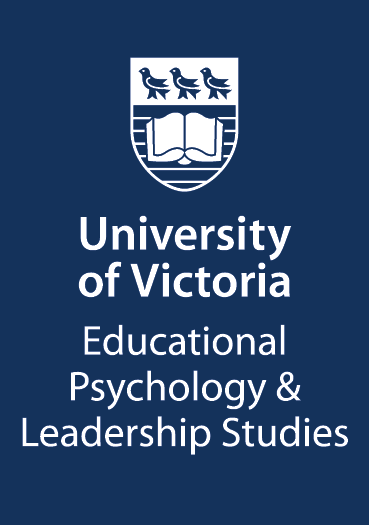 University of Victoria PostingCupe 4163 Specialist InstructionalPosition Title: Teaching AssistantAppointment From: 16 Sept 2024 To: 15 Dec 2024Department: EPLSInstructor: Dr Jon WoodendHourly Rate:  $30.87Hours Available: 35Course: ED-D 417 Skills for Effective Interpersonal CommunicationCourse Description: Basic interpersonal communication skills for active listening, empathic understanding and communication of empathy. Includes analysis of effective interpersonal skills and skill building laboratory experience. The content and skills are transferable to a variety of settings, including counselling, education, human development, management, healthcare, psychology and recreation.Required Qualifications and Experience: Completed ED-D 417 or equivalent; and,Tuesday morning availability from 10:45 am to 12:20 pm throughout the Fall semester for lecture support, as needed.Required Qualifications and Experience: Completed ED-D 417 or equivalent; and,Tuesday morning availability from 10:45 am to 12:20 pm throughout the Fall semester for lecture support, as needed.Job Description/Responsibilities: The TA will be responsible for supporting the marking of the assignments and supporting in-class activities as needed.Job Description/Responsibilities: The TA will be responsible for supporting the marking of the assignments and supporting in-class activities as needed.How To Apply: Please email Dr Jon Woodend at jonwoodend@uvic.caHow To Apply: Please email Dr Jon Woodend at jonwoodend@uvic.caSubmission Deadline: 4:00 pm on August 1, 2024Submission Deadline: 4:00 pm on August 1, 2024It is anticipated final employment decision will be made by: August 8, 2024It is anticipated final employment decision will be made by: August 8, 2024